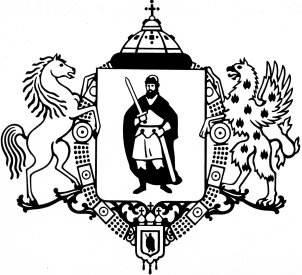 ПРИКАЗО внесении изменений в переченьглавных администраторов доходов бюджета города Рязанина 2024 год и плановый период 2025 и 2026 годов 	В связи с организационно-штатными мероприятиями в администрации города Рязани, руководствуясь статьей 160.1 Бюджетного кодекса Российской Федерации, постановлением администрации города Рязани от 26.12.2023 № 16594 «Об утверждении перечня главных администраторов доходов бюджета города Рязани на 2024 год и плановый период 2025                 и 2026 годов», Положением о финансово-казначейском управлении администрации города Рязани, утвержденным решением Рязанского городского Совета от 11.02.2008 № 87-III, приказываю:1. Внести в перечень главных администраторов доходов бюджета города Рязани             на 2024 год и плановый период 2025 и 2026 годов, утвержденный постановлением администрации города Рязани от 26.12.2023 № 16594 «Об утверждении перечня главных администраторов доходов бюджета города Рязани на 2024 год и плановый период                2025 и 2026 годов» (с учетом изменений, внесенных приказами финансово-казначейского управления администрации города Рязани от 29.12.2023 № 75 о/д, от 22.01.2024 № 5 о/д,             от 31.01.2024 № 6 о/д), следующие изменения:1.1. Строку:изложить в следующей редакции: 1.2. После строки:дополнить строкой следующего содержания:1.3. После строки:дополнить строкой следующего содержания:			2. Начальнику отдела доходов бюджета Сусляковой Е.В. довести настоящий приказ до главных администраторов доходов бюджета города Рязани, Управления Федерального казначейства по Рязанской области.			3. Отделу развития электронного бюджетного процесса (Дергачёв А.В.):			- внести изменения в Справочник кодов бюджетной классификации АС «Бюджет»  для размещения в электронном виде в СУФД;		- разместить настоящий приказ на официальном сайте администрации города Рязани.		4. Контроль за исполнением настоящего приказа возложить на заместителя начальника управления Лахтикову Э.В.АДМИНИСТРАЦИЯ ГОРОДА РЯЗАНИФинансово-казначейское управление6 февраля 2024 г.№09 о/д«4331 16 01074 01 0002 140Административные штрафы, установленные главой 7 Кодекса Российской Федерации об административных правонарушениях, за административные правонарушения      в области охраны собственности, выявленные должностными лицами органов муниципального контроля (за нарушение жилищного законодательства)»«4331 16 01194 01 0000 140Административные штрафы, установленные главой 19 Кодекса Российской Федерации об административных правонарушениях, за административные правонарушения против порядка управления, выявленные должностными лицами органов муниципального контроля»«4361 13 01530 04 0000 130Плата за оказание услуг по присоединению объектов дорожного сервиса к автомобильным дорогам общего пользования местного значения, зачисляемая в бюджеты городских округов»«4361 16 01194 01 0000 140Административные штрафы, установленные главой 19 Кодекса Российской Федерации об административных правонарушениях, за административные правонарушения против порядка управления, выявленные должностными лицами органов муниципального контроля»«4441 16 01074 01 0001 140Административные штрафы, установленные главой 7 Кодекса Российской Федерации об административных правонарушениях, за административные правонарушения в области охраны собственности, выявленные должностными лицами органов муниципального контроля (за нарушение земельного законодательства)»«4441 16 01074 01 0002 140Административные штрафы, установленные главой 7 Кодекса Российской Федерации об административных правонарушениях, за административные правонарушения      в области охраны собственности, выявленные должностными лицами органов муниципального контроля (за нарушение жилищного законодательства)»Начальник управления                          С.Д. Финогенова